Guided Reading Map 2022-2023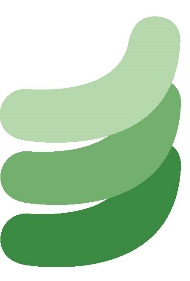 Why has this reading spine been chosen?Reading is the cornerstone of our curriculum: we learn to read so that we can read to learn. Because of this, we place huge importance on our guided reading spine.We have researched many different reading spine templates and models and have used the key principles from ‘Reading Reconsidered’ by Doug Lemov to develop our own reading spine based on the needs of our pupils. We want Firfield to be a place where children are read to, enjoy, discuss and work with high quality texts. To enable this, we have carefully selected our reading spine for guided reading to provide a progressive selection of books which can help to inform, support, enrich, inspire and act as a companion to the teaching of reading at Firfield Primary School. As the children progress through the reading spine, the books increase in complexity of language, structure and concepts. The intention is that is that by the time they reach Year 6 and beyond, they have developed a wide, rich vocabulary and broader knowledge of the world and, as a result, are able to access the more complex books expected of them in secondary schools. In choosing the books, we focussed on our curriculum drivers which underpin the direction and development of all areas of school life:World CitizensHealthy AdvocatesAmbitious ThinkersResilient IndividualsCreative and curious mindsThe deep exploration (book studies) of these core texts in guided reading acts to support the modelling of reading for pleasure and allows for shared experiences between learners of all abilities. It encourages children to expand their reading worlds, and for them to be introduced to authors whom they might not otherwise meet. Across the school, we use the DERIC acronym to develop the reading skills required by the national curriculum and beyond. 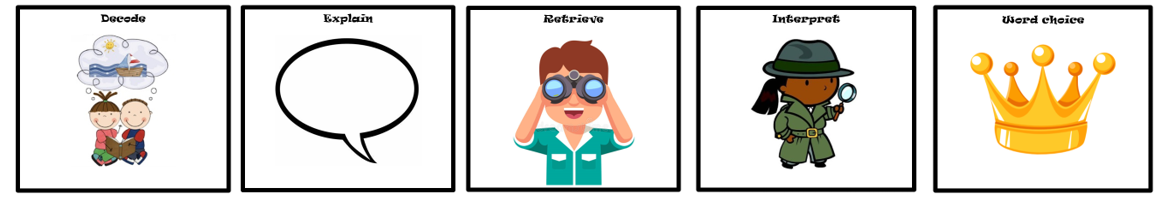 These skills become more refined as the challenge of the texts and the themes they contain increases within and across year groups. Our vision is for the list to evolve and grow year on year as it is influenced by the children’s appetite, staff recommendations and new publications. 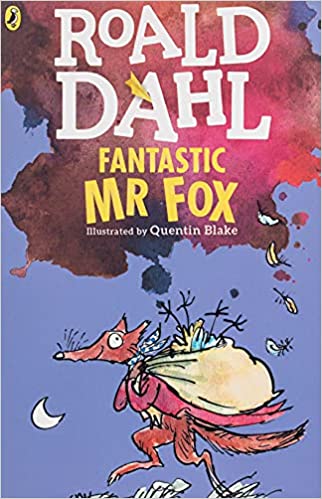 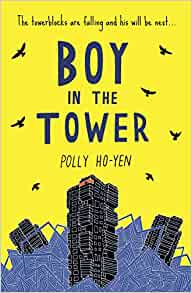 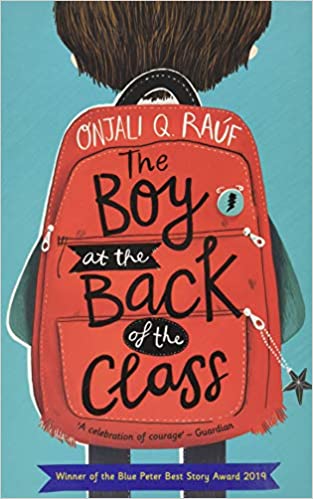 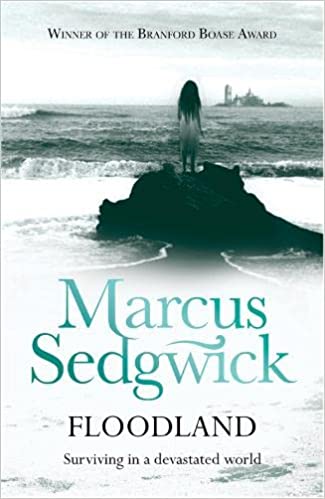 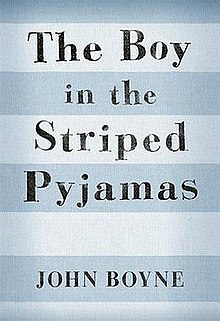 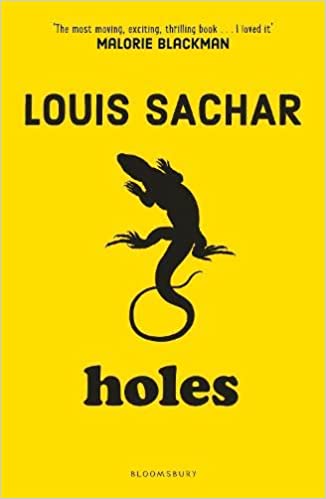 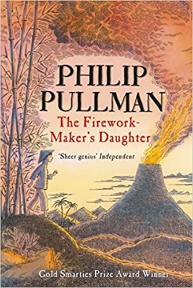 Year GroupAutumnAutumnSpringSummerEYFS Year RChildren have carousel guided reading and phonics sessions.Children have carousel guided reading and phonics sessions.Children have carousel guided reading and phonics sessions.Children have carousel guided reading and phonics sessions.Year 1Children have carousel guided reading and phonics sessions.Children have carousel guided reading and phonics sessions.Children have carousel guided reading and phonics sessions.Children have carousel guided reading and phonics sessions.Year 2Voices in the Park – Anthony BrowneRuby’s Worry – Tom PercivalThe Barnabus Project – The Fan BrothersFlat Stanley – Jeff BrownFantastic Mr Fox – Roald DahlYear 3Hodgeheg – Dick King SmithThe Iron Man – Ted HughesFirework Maker’s Daughter – Phillip PullmanThe Boy Who Grew Dragons – Andy ShepherdYear 4Matilda – Roald DahlMatilda – Roald DahlThe Lion, the Witch and the Wardrobe – C.S. LewisVarjak Paw – S.F.SaidYear 5The Boy in the Tower – Polly Ho-Yen The Boy in the Tower – Polly Ho-Yen Holes – Louis SacharWar Horse – Michael MorpurgoYear 6Skellig – David AlmondFloodland – Marcus SedgewickThe Boy in the Striped Pyjamas – John BoyneThe Boy at the Back of the Class – Onjali Q Rauf